Краевое государственное казенное  учреждение для детей - сироти детей, оставшихся без попечения родителей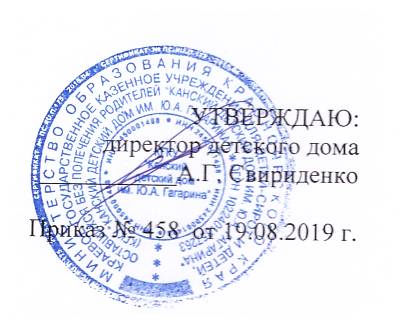 « Канский детский дом им.Ю.А. Гагарина »Учебный планорганизованной образовательной деятельности по реализациипрограммы дошкольного образования КГКУ «Канский детский дом им.Ю.А. Гагарина » на 2019-2020 учебный годПояснительная запискаУчебный план представляет собой план-сетку непосредственно образовательной деятельности и образовательной деятельности в режимных моментах в течение дня с распределением времени на основе действующего СанПиН. План составлен с учетом  следующих нормативно – правовых документов:Федеральный закон Российской Федерации от 29.12.2012 года № 273 ФЗ «Об образовании в Российской Федерации;Приказ Министерства образования и науки Российской Федерации от 17.10. 2013г. №1155 «Об утверждении федерального государственного образовательного стандарта дошкольного образования»;Приказ Министерства образования и науки Российской Федерации от 30 августа . N 1014 "Об утверждении Порядка организации и осуществления образовательной деятельности по основным общеобразовательным программам - образовательным программам дошкольного образования»;Постановление Главного государственного санитарного врача Российской Федерации от 15.05. . N 26 "Об утверждении СанПиН 2.4.1.3049-13 "Санитарно-эпидемиологические требования к устройству, содержанию и организации режима работы дошкольных образовательных организаций»;Постановление Правительства РФ от 24 мая . N 481 "О деятельности организаций для детей-сирот и детей, оставшихся без попечения родителей, и об устройстве в них детей, оставшихся без попечения родителей".В учреждении реализуется основная общеобразовательная программа дошкольного образования «Ростки успеха», разработанная на основе Примерной основной образовательной программы дошкольного образования «Успех» ( руководитель Н.В. Федина).Основания для разработки планаУчебный план отражает особенности учреждения. Круглосуточное пребывание воспитанников в детском доме, специфика учреждения, индивидуальные особенности развития детей дошкольного возраста требуют целостной организации их жизнедеятельности, которая обеспечивает условия для разностороннего развития воспитанников.Особенность учреждения для детей-сирот и детей, оставшихся без попечения родителей, заключается в том, что дети направляются в учреждение по путевке учредителя (министерство образования Красноярского края) в течение всего года. Так как основной целью деятельности детского дома является развитие семейных форм устройства детей-сирот, поэтому в течение года воспитанники (в основном это дошкольники) могут быть устроены в замещающую семью. В связи с этим общая численность обучающихся по программе дошкольного образования является не стабильной. Таким образом, количество и соотношение возрастных групп детей определяется исходя из предельной наполняемости, норм СанПиН и фактического наличия воспитанников дошкольного возраста.Особенности комплектования групп и контингента воспитанниковНа основании Постановления Правительства РФ от 24 мая . N 481 "О деятельности организаций для детей-сирот и детей, оставшихся без попечения родителей, и об устройстве в них детей, оставшихся без попечения родителей" в учреждении предусмотрено создание разновозрастных групп не более 8 человек. На начало 2019-2020 учебного года в детском доме по списку числятся 10 воспитанников дошкольного возраста. Приказом №  458 от 29.08.2019 г были сформированы две разновозрастные дошкольные группы общеразвивающей направленности: №1  старшая и подготовительная,  №2 - младшая и средняя.  Детей, имеющих заключение ПМПК нет. Структура учебного планаВ структуре учебного плана выделяются инвариантная (обязательная) и вариативная часть. Инвариантная часть обеспечивает выполнение обязательной части образовательной программы дошкольного образования. Вариативная часть формируется образовательным учреждением с учетом видовой принадлежности учреждения, наличия приоритетных направлений его деятельности. Инвариантная часть учебного плана включает в себя непосредственно образовательную деятельность по реализации основной образовательной программе дошкольного образования. Инвариантная часть обеспечивает выполнение обязательной части основной образовательной программы дошкольного образования. Она реализуется через организацию специально образовательной деятельности, совместную деятельность ребенка и взрослого в ходе режимных моментов, самостоятельную деятельность детей, взаимодействие с социумом по реализации программы. В соответствии с требованиями основной образовательной программы в инвариантной части учебного плана определено минимальное количество дополнительных занятий.В учебный план включены пять образовательных областей, обеспечивающие – социально - коммуникативное, познавательное, речевое, художественно-эстетическое, физическое развитие детей.Реализация учебного плана предполагает обязательный учет принципа интеграции образовательных областей в соответствии с возрастными возможностями и особенностями воспитанников, спецификой и возможностями образовательных областей. Непосредственно образовательная деятельность с детьми проводится воспитателями в групповых комнатах. Музыкальные и физкультурные занятия проводятся специалистами в музыкальном и спортивном залах и на игровой площадке.Вариативная часть формируется образовательным учреждением. Она реализуется через групповые занятия по реализации приоритетного направления - подготовка ребенка к проживанию в семье и занятия по выбору индивидуальные или групповые.Режим занятий обучающихсяУчебный период: со 2 сентября по 24 мая. Режим работы: 5 - дневная неделя, в субботу и воскресенье непосредственно образовательная деятельность не проводится. Учебный план составлен без учета зимних каникул (29.12.2019-08.01.2020 г.)Программа обеспечивает развитие личности детей дошкольного возраста в различных видах общения и деятельности с учетом их возрастных, индивидуальных психологических и физиологических особенностей. Объем учебной нагрузки в течение недели определен в соответствии с санитарно-эпидемиологическими требованиями к устройству, содержанию и организации режима работы дошкольных образовательных учреждений (СанПиН 2.4.1.3049-13).Продолжительность непрерывной непосредственно образовательной деятельности для детей от 3 до 4 лет — не более 15 минут, от 4 до 5 лет — не более 20 минут, от 5 до 6 лет – не более 25 минут, от 6 до 7 лет – не более 30 минут. Максимально допустимый объем образовательной нагрузки в первой половине дня в средней группе не превышает 40 минут, в старшей группе 1ч.15 минут, в подготовительной группе 1 ч.30 минут. В середине времени, отведенного на непрерывную образовательную деятельность, проводят физкультурные минутки. Перерывы между периодами непрерывной образовательной деятельности — не менее 10 минут.Обучение строится на основе интеграции образовательных областей, как увлекательная проблемно-игровая деятельность, обеспечивающая субъектную позицию ребенка и постоянный рост его самостоятельности, инициативности и творчества.Содержание коррекционной работыСодержание коррекционной работы направлено на обеспечение коррекции недостатков в физическом и (или) психическом развитии различных категорий детей с ограниченными возможностями здоровья и оказание помощи детям этой категории в освоении Программы. За пределы обязательной части программы выделена деятельность по квалифицированной коррекции недостатков в развитии детей, в т.ч. детей с ограниченными возможностями здоровья.  Комплексное сопровождение воспитанников обеспечивается специалистами учреждения (педагог-психолог, учитель-логопед, социальный педагог, инструктор по физической культуре, музыкальный руководитель, медицинская сестра). Специалисты в своей работе используют индивидуальные планы развития и жизнеустройства воспитанников, которые разработаны с учетом проблем ребенка. Образовательные областиВиды непосредственно образовательной деятельности ( НОД)Познавательное развитиеРазвитие элементарных математических представлений (РЭМП)Речевое развитиеРазвитие речиРечевое развитиеХудожественная литератураСоциально-коммуникативное развитиеРебенок и окружающий мирХудожественно-эстетическое развитиеМузыка Художественно-эстетическое развитиеКонструированиеХудожественно-эстетическое развитиеРисование Художественно-эстетическое развитиеЛепка Художественно-эстетическое развитиеАппликация Физическое развитиеФизическая культура, здоровье